О признании утратившими силу некоторых постановлений администрации Большешатьминского сельского поселения Красноармейского районаНа основании протеста прокурора Красноармейского района Чувашской Республики от 20.07.2021 года № 03-06-2021 администрация Большешатьминского сельского поселения Красноармейского района Чувашской Республики                            п о с т а н о в л я е т:1. Признать утратившим силу постановление администрации Большешатьминского сельского поселения Красноармейского района Чувашской Республики № 13 от 05.02.2019 года «Об утверждении административного регламента проведения проверок юридических лиц и индивидуальных предпринимателей при осуществлении муниципального контроля в области торговой деятельности на территории Большешатьминского сельского поселения Красноармейского района Чувашской Республики».2. Признать утратившим силу постановление администрации Большешатьминского сельского поселения Красноармейского района Чувашской Республики № 85 от 15.09.2020 «О внесении изменений в постановление администрации Большешатьминского сельского поселения Красноармейского района Чувашской Республики от 05.02.2019 №13».3. Признать утратившим силу постановление администрации Большешатьминского сельского поселения Красноармейского района Чувашской Республики № 2 от 11.01.2021 «О внесении изменений в постановление администрации Большешатьминского сельского поселения Красноармейского района Чувашской Республики от 05.02.2019 № 13 «Об утверждении административного регламента проведения проверок юридических лиц и индивидуальных предпринимателей при осуществлении муниципального контроля в области торговой деятельности на территории Большешатьминского сельского поселения Красноармейского района Чувашской Республики»».4. Настоящее постановление вступает в силу со дня опубликования в муниципальной газете «Вестник Большешатьминского сельского поселения» и подлежит размещению на официальном сайте администрации Большешатьминского сельского поселения.Глава Большешатьминского сельского поселения                                                                                         Г. И. ИвановаЧăваш РеспубликинКрасноармейски районĕнчиМăн Шетмĕ ял поселениĕнадминистрацийĕЙЫШĂНУМăн Шетмĕ сали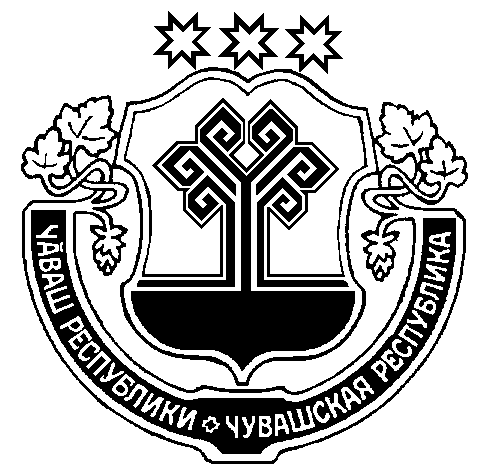 Администрация Большешатьминского сельского поселенияКрасноармейского районаЧувашской РеспубликиПОСТАНОВЛЕНИЕс. Большая Шатьма